Student Research Review Assistant (205)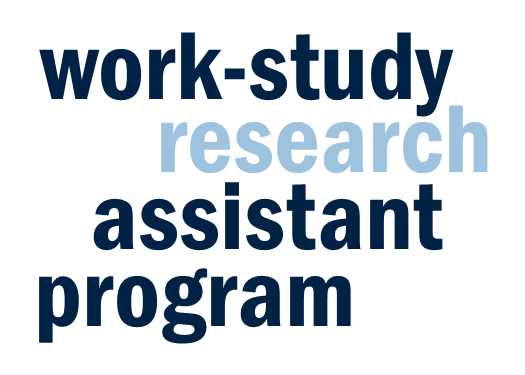 In order to post a work-study position as part of this program, you must provide a job description and agree to program terms. Please review the job description template below, adding information where requested in italicized text, and deleting or modifying the template text as needed. Make sure to review and agree to the terms at the end of this document.Faculty Name: Enter hereFaculty Department: Enter hereBrief Position Description: 1-2 sentences that describe the content and nature of this position (i.e., what is your research about?). This description will be used to advertise your position and will help prospective applicants assess whether the position aligns with their interests. Job Description:A student in this position will assist faculty in research efforts by conducting reviews of literature and subject material specific to research topics. Research activities may include:Compile a list of possible reference from index or abstract sourcesLook up and check referencesExtract information from sourcesTranslate or transcribeOrganize and classify dataTabulate and analyze dataProofread and edit reports and research copyPrepare bibliographies and indexesRead and summarize related literatureAttend training sessions and staff meetingsPerform miscellaneous duties as directedAdd duties hereRequirements for the job:Students MUST:Be an undergraduate student with a Federal work-study awardBe able to operate a computer and other research equipmentHave excellent communication skillsSubmit a short report detailing research progress during each semester of participationAttend one professional development event per semester (e.g., CCD workshop, department colloquium speaker, dissertation defense) and submit a brief reflection report Meet with an OUR staff member for one advising appointment each semester to discuss learning, goals and next stepsPresent a poster about the research experience at a Frontiers in Undergraduate Research exhibition or complete a short reflection paper at the conclusion of the academic yearBe available at the following specific times…Add requirements herePreferred qualifications:Add any additional qualifications hereApplication Materials:The standard application will ask for student name, email, major, anticipated graduation date, availability for fall semester, and a description of relevant experience. Please specify which additional application materials you would like students to provide. A list follows below; please delete any you do not wish to receive.Cover LetterResumeReferences (Email? Telephone?)Additional application questions: Please specify any additional application questions that you wish to have included in this job posting.------------------------------------------------------------------------------------------------------------------------------------------Administrative Information – Please complete. Maximum number of students you wish to hire in this position: Enter hereJobX Posting: We are required to post student employment positions for a minimum of two weeks. Would you like OUR to continue extending the posting until you have selected a student? Yes or No Off-Campus Travel: As described in detail in the “Posting Guidelines for Faculty,” travel to off-campus research locations raises a number of policy concerns. Will this research assistant position involve any off-campus travel? Yes or NoIf “YES”, are you prepared to fund the off-campus travel via a departmental KFS account? Yes or NoWorkplace Type: General or LaboratoryPlease review the program terms below and certify your agreement by typing your name.By posting a research opportunity through the Work-Study Research Assistant Program and typing my name below I acknowledge and agree to the following:Students participating in the Work-Study Research Assistant Program differ from other undergraduate researchers whom I may be mentoring due to the following expectations: participation in professional development events identified by the Office of Undergraduate Research, completion of end-of-semester reports, and completion of a reflection requirement (either a reflection paper or a poster presentation at Frontiers).In accordance with Federal Regulation 34 CFR 675.20(d), students who are employed with Federal Work-Study funds and receiving academic credit for that work will not be:•             Paid less than he or she would be if no academic credit were received;•             Paid for receiving instruction in a classroom, laboratory, or other academic settings; and•             Paid unless the Department/Office would normally pay another person for the same position.Completion of the Employee Safety Training Assessment (ESTA) is required of all new UConn employees, including students. I will assist my student employee(s) in completing the ESTA, using my work location’s Workplace Hazard Assessment (WHA) as a reference. I will ensure my student employee(s) completes all required trainings indicated by the ESTA. I will contact Environmental Health and Safety (EHS) with any questions concerning the ESTA and WHA forms and/or safety training requirements. Type name here